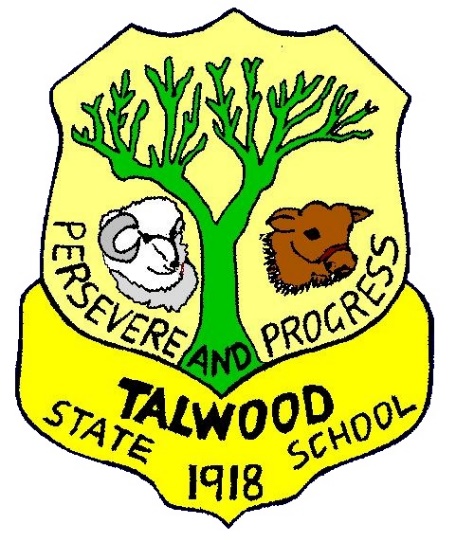 Talwood State SchoolUniform Price List*Compulsory ItemsItem DescriptionPriceSizesSchool Polo Shirt – Navy/Gold*$25.006,8,10,12,14XS,S,M,LSkort – Navy$18.004,6,8,10,12,14Polar Fleece Jumper ¼ zip – Navy$25.004,6,8,10,12,14Polar Fleece Jumper – Navy$16.504,6,8,10,12,14Bucket Hat with logo – Navy*$12.00XS/S S/M L/XLSwim Cap – Navy*$5.00One size